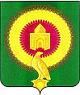 СОВЕТ ДЕПУТАТОВКАТЕНИНСКОГО СЕЛЬКОГО ПОСЕЛЕНИЯВАРНЕНСКОГО МУНИЦИПАЛЬНОГО РАЙОНАЧЕЛЯБИНСКОЙ ОБЛАСТИРЕШЕНИЕот  28 сентября 2018  2018 года                                                                               № 16«О внесении изменений и дополнений в бюджет Катенинского сельскогопоселения на 2018 год и на плановыйпериод 2019 и 2020 годов»Совет депутатов Катенинского сельского поселения РЕШАЕТ:1. Внести в бюджет Катенинского сельского поселения на 2018 год и на плановый период 2019 и 2020 годов, принятый решением Совета депутатов Катенинского сельского поселения от 12.12.2017 года № 27,(с изменениями от 30 марта 2018 № 6,от 29.06.2018.№ 12),следующие изменения:1) в ст.1 п.1 пп.1 слова «в сумме 7868,86 тыс. рублей» заменить на слова «в сумме 8922,16 тыс. рублей», в том числе безвозмездные поступления от других бюджетов бюджетной системы Российской Федерации слова «в сумме 2398,76 тыс. рублей» заменить на слова «в сумме  2989,06 тыс. рублей».2) в ст.1 п.1 пп.2 слова «в сумме 8519,47 тыс. рублей» заменить на слова «в сумме 9572,77 тыс. рублей».- приложение 4 изложить в новой редакции (приложение № 1 к настоящему Решению);- приложение 6 изложить в новой редакции (приложение № 2 к настоящему Решению);2. Настоящее Решение вступает в силу со дня его подписания и обнародования.Глава  Катенинского сельского поселения:                                         В.М.Николаев	Председатель Совета депутатов:                                                             И.И.КозленкоПриложение 1к  решению «О внесении изменений и дополненийв бюджет  Катенинского сельского поселения на 2018 год и на плановый период 2019 и 2020 годов»от  28 сентября   2018 года  № 16 Приложение 4к решению «О бюджете Катенинского сельского поселенияна 2018 год и на плановый период 2019 и 2020 годов»от 12 декабря 2017 года № 27Распределение бюджетных ассигнований по разделам, подразделам, целевым статьям (муниципальным программам и непрограммным направлениям деятельности), группам (группам и подгруппам) видов расходов бюджета  Катенинского сельского поселенияВарненского муниципального района за  9 месяцев  2018 годатыс.руб.Приложение 2к  решению «О внесении изменений и дополненийв бюджет Катенинского сельского поселения на 2018 год и на плановый период 2019 и 2020 годов»28 сентября   2018 года  №   16Приложение 6к решению «О бюджете Катенинского  сельского поселенияна 2018 год и на плановый период 2019 и 2020 годов»от 12  декабря 2017 года № 27Ведомственная структура расходов бюджета Катенинского сельского поселения Варненского муниципального района за  9 месяцев   2018 годатыс.руб.Наименование показателяКБККБККБККБКСуммаНаименование показателяРазделПодразделКЦСРКВРСумма123456ВСЕГО:9572,77ОБЩЕГОСУДАРСТВЕННЫЕ ВОПРОСЫ012494,66Функционирование высшего должностного лица субъекта Российской Федерации и муниципального образования0102499,62Расходы общегосударственного характера01029900400000499,62Глава муниципального образования01029900420301499,62Расходы на выплаты персоналу в целях обеспечения выполнения функций государственными (муниципальными) органами, казенными учреждениями, органами управления государственными внебюджетными фондами01029900420301100499,62Функционирование Правительства Российской Федерации, высших исполнительных органов государственной власти субъектов Российской Федерации, местных администраций01041402,21Расходы общегосударственного характера010499004000001402,21Центральный аппарат010499004204011398,91Расходы на выплаты персоналу в целях обеспечения выполнения функций государственными (муниципальными) органами, казенными учреждениями, органами управления государственными внебюджетными фондами01049900420401100568,15Закупка товаров, работ и услуг для обеспечения государственных (муниципальных) нужд01049900420401200801,10Межбюджетные трансферты0104990042040150028,96Иные бюджетные ассигнования010499004204018000,7Уплата налога на имущество организаций,земельного и транспортного налога010499089000003,3Уплата налога на имущество организаций, земельного и транспортного налога государственными органами010499089204013,3Иные бюджетные ассигнования010499089204018003,3Обеспечение деятельности финансовых, налоговых и таможенных органов и органов финансового (финансово-бюджетного) надзора0106579,37Расходы общегосударственного характера01069900400000579,37Центральный аппарат01069900420401579,37Расходы на выплаты персоналу в целях обеспечения выполнения функций государственными (муниципальными) органами, казенными учреждениями, органами управления государственными внебюджетными фондами01069900420401100531,37Закупка товаров, работ и услуг для обеспечения государственных (муниципальных) нужд0106990042040120048,00Другие общегосударственные вопросы011313,46Другие мероприятия по реализации  государственных функций0113700775000013,46Прочая закупка товаров, работ и услуг для обеспечения государственных (муниципальных) нужд0113700775000020013,46НАЦИОНАЛЬНАЯ ОБОРОНА02114,60Мобилизационная и вневойсковая подготовка0203114,60Подпограмма "Допризывная подготовка молодежи в Челябинской области"02031940000000114,60Осуществление полномочий по первичному воинскому учету на территориях, где отсутствуют военные комиссариаты02031940251180114,60Расходы на выплаты персоналу в целях обеспечения выполнения функций государственными (муниципальными) органами, казенными учреждениями, органами управления государственными внебюджетными фондами02031940251180100109,6Закупка товаров, работ и услуг для обеспечения государственных (муниципальных) нужд020319402511802005,00НАЦИОНАЛЬНАЯ БЕЗОПАСНОСТЬ И ПРАВООХРАНИТЕЛЬНАЯ ДЕЯТЕЛЬНОСТЬ03731,61Обеспечение пожарной безопасности0310731,61Муниципальные программы Варненского муниципального района03107007000000731,61Муниципальная программа "Снижение рисков и смягчение последствий чрезвычайных ситуаций природного и техногенного характера в Варненском муниципальном районе Челябинской области на 2017-2018 годы"03107007620000731,61Расходы на выплаты персоналу в целях обеспечения выполнения функций государственными (муниципальными) органами, казенными учреждениями, органами управления государственными внебюджетными фондами03107007620000100325,17Закупка товаров, работ и услуг для обеспечения государственных (муниципальных) нужд03107007620000200406,44НАЦИОНАЛЬНАЯ ЭКОНОМИКА041 031,95Дорожное хозяйство (дорожные фонды)04091 031,95Муниципальные программы Варненского муниципального района040970070000001 031,95Муниципальная программа "Содержание , ремонт и капитальный ремонт автомобильных дорог общего пользования Варненского муниципального района Челябинской области на 2018 год"04097007560000200 720,52Закупка товаров, работ и услуг для обеспечения государственных (муниципальных) нужд04097007660000200311,43ЖИЛИЩНО-КОММУНАЛЬНОЕ ХОЗЯЙСТВО051765,39Благоустройство05031515,44Благоустройство050399060000001515,44Уличное освещение050399060001001116,64Закупка товаров, работ и услуг для обеспечения государственных (муниципальных) нужд050399060001002001116,64Расходы на прочие мероприятия по благоустройству поселений05039906000500398,80Закупка товаров, работ и услуг для обеспечения государственных (муниципальных) нужд05039906000500200398,80Другие вопросы в области жилищно-коммунального хозяйства0505249,95Муниципальные программы Варненского муниципального района05057007000000249,95Муниципальная программа "Стабилизация ситуации на рынке труда Варненского муниципального района Челябинской области на 2018 год"050570075100000,00Закупка товаров, работ и услуг для обеспечения государственных (муниципальных) нужд050570075100002000,00Муниципальная программа "Комплексное развитие систем коммунальной инфраструктуры Варнеского муниципального района Челябинской области на 2015-2025 годы"05057007700000249,95Закупка товаров, работ и услуг для обеспечения государственных (муниципальных) нужд05057007701000200249,95КУЛЬТУРА, КИНЕМАТОГРАФИЯ083273,70Культура08013273,70Муниципальные программы Варненского муниципального района080170070000001169,97Муниципальная программа "Развитие сферы культуры в Варненском муниципальном районе на 2017-2019 годы"080199044000002103,73Расходы на выплаты персоналу в целях обеспечения выполнения функций государственными (муниципальными) органами, казенными учреждениями, органами управления государственными внебюджетными фондами08017007814100100639,23Расходы на выплаты персоналу в целях обеспечения выполнения функций государственными (муниципальными) органами, казенными учреждениями, органами управления государственными внебюджетными фондами08019904409901100934,70Закупка товаров, работ и услуг для обеспечения государственных (муниципальных) нужд08017007814100200530,29Закупка товаров, работ и услуг для обеспечения государственных (муниципальных) нужд080199044099012001168,48Иные бюджетные ассигнования080170078141008000,45Иные бюджетные ассигнования080199044099018000,55СОЦИАЛЬНАЯ ПОЛИТИКА1097,35Социальное обеспечение населения100397,35Подпрограмма "Повышение качества жизни граждан пожилого возраста и иных категорий граждан"1003282000000097,35Осуществление мер социальной поддержки граждан, работающих и проживающих в сельских населенных пунктах и рабочих поселках Челябинской области1003282027560097,35Социальное обеспечение и иные выплаты населению1003282027560030097,35ФИЗИЧЕСКАЯ КУЛЬТУРА И СПОРТ1163,51Физическая культура110163,51Муниципальные программы Варненского муниципального района1101700700000012,00Муниципальная программа "Развитие физической культуры и спорта в Варненском муниципальном районе Челябинской области на 2018-2020 годы"11019900048700200 51,51Закупка товаров, работ и услуг для обеспечения государственных (муниципальных) нужд1101700764000020012,00Наименование показателяКБККБККБККБККБКСуммаНаименование показателяКВСРРазделПодразделКЦСРКВРСумма1234567ВСЕГО:9572,77Администрация Катенинского сельского поселения Варненского муниципального района Челябинской области8429572,77ОБЩЕГОСУДАРСТВЕННЫЕ ВОПРОСЫ842012494,66Функционирование высшего должностного лица субъекта Российской Федерации и муниципального образования8420102499,62Расходы общегосударственного характера84201029900400000499,62Глава муниципального образования84201029900420301499,62Расходы на выплаты персоналу в целях обеспечения выполнения функций государственными (муниципальными) органами, казенными учреждениями, органами управления государственными внебюджетными фондами84201029900420301100499,62Функционирование Правительства Российской Федерации, высших исполнительных органов государственной власти субъектов Российской Федерации, местных администраций84201041402,21Расходы общегосударственного характера842010499004000001402,21Центральный аппарат842010499004204011398,91Расходы на выплаты персоналу в целях обеспечения выполнения функций государственными (муниципальными) органами, казенными учреждениями, органами управления государственными внебюджетными фондами84201049900420401100568,15Закупка товаров, работ и услуг для обеспечения государственных (муниципальных) нужд84201049900420401200801,10Межбюджетные трансферты8420104990042040150028,96Иные бюджетные ассигнования842010499004204018000,7Уплата налога на имущество организаций,земельного и транспортного налога842010499089000003,30Уплата налога на имущество организаций, земельного и транспортного налога государственными органами842010499089204013,30Иные бюджетные ассигнования842010499089204018003,30Обеспечение деятельности финансовых, налоговых и таможенных органов и органов финансового (финансово-бюджетного) надзора8420106579,37Расходы общегосударственного характера84201069900400000579,37Центральный аппарат84201069900420401579,37Расходы на выплаты персоналу в целях обеспечения выполнения функций государственными (муниципальными) органами, казенными учреждениями, органами управления государственными внебюджетными фондами84201069900420401100531,37Закупка товаров, работ и услуг для обеспечения государственных (муниципальных) нужд8420106990042040120048,00Другие общегосударственные вопросы842011313,46Другие мероприятия по реализации  государственных функций8420113700775000013,46Прочая закупка товаров, работ и услуг для обеспечения государственных (муниципальных) нужд8420113700775000020013,46НАЦИОНАЛЬНАЯ ОБОРОНА84202114,60Мобилизационная и вневойсковая подготовка8420203114,60Подпограмма "Допризывная подготовка молодежи в Челябинской области"84202031940000000114,60Осуществление полномочий по первичному воинскому учету на территориях, где отсутствуют военные комиссариаты84202031940251180114,60Расходы на выплаты персоналу в целях обеспечения выполнения функций государственными (муниципальными) органами, казенными учреждениями, органами управления государственными внебюджетными фондами84202031940251180100109,60Закупка товаров, работ и услуг для обеспечения государственных (муниципальных) нужд842020319402511802005,00НАЦИОНАЛЬНАЯ БЕЗОПАСНОСТЬ И ПРАВООХРАНИТЕЛЬНАЯ ДЕЯТЕЛЬНОСТЬ84203731,61Обеспечение пожарной безопасности8420310731,61Муниципальные программы Варненского муниципального района84203107007000000731,61Муниципальная программа "Снижение рисков и смягчение последствий чрезвычайных ситуаций природного и техногенного характера в Варненском муниципальном районе Челябинской области на 2017-2018 годы"84203107007620000731,61Расходы на выплаты персоналу в целях обеспечения выполнения функций государственными (муниципальными) органами, казенными учреждениями, органами управления государственными внебюджетными фондами84203107007620000100325,17Закупка товаров, работ и услуг для обеспечения государственных (муниципальных) нужд84203107007620000200406,44НАЦИОНАЛЬНАЯ ЭКОНОМИКА842041 031,95Дорожное хозяйство (дорожные фонды)84204091 031,95Муниципальные программы Варненского муниципального района842040970070000001031,95Муниципальная программа "Содержание , ремонт и капитальный ремонт автомобильных дорог общего пользования Варненского муниципального района Челябинской области на 2018 год"84204097007560000720,52Закупка товаров, работ и услуг для обеспечения государственных (муниципальных) нужд84204097007660000200311,43ЖИЛИЩНО-КОММУНАЛЬНОЕ ХОЗЯЙСТВО842051765,39Благоустройство84205031515,44Благоустройство842050399060000001515,44Уличное освещение842050399060001001116,64Закупка товаров, работ и услуг для обеспечения государственных (муниципальных) нужд842050399060001002001116,64Расходы на прочие мероприятия по благоустройству поселений84205039906000500398,80Закупка товаров, работ и услуг для обеспечения государственных (муниципальных) нужд84205039906000500200398,80Другие вопросы в области жилищно-коммунального хозяйства8420505249,95Муниципальные программы Варненского муниципального района84205057007000000249,95Муниципальная программа "Стабилизация ситуации на рынке труда Варненского муниципального района Челябинской области на 2018 год"842050570075100000,00Закупка товаров, работ и услуг для обеспечения государственных (муниципальных) нужд842050570075100002000,00Муниципальная программа "Комплексное развитие систем коммунальной инфраструктуры Варнеского муниципального района Челябинской области на 2015-2025 годы"84205057007700000249,95Закупка товаров, работ и услуг для обеспечения государственных (муниципальных) нужд84205057007701000200249,95КУЛЬТУРА, КИНЕМАТОГРАФИЯ84208            3273,70Культура84208013273,70Муниципальные программы Варненского муниципального района842080170070000001169,97Муниципальная программа "Развитие сферы культуры в Варненском муниципальном районе на 2017-2019 годы"842080170078100001169,97Расходы на выплаты персоналу в целях обеспечения выполнения функций государственными (муниципальными) органами, казенными учреждениями, органами управления государственными внебюджетными фондами84208017007814100100639,23Расходы на выплаты персоналу в целях обеспечения выполнения функций государственными (муниципальными) органами, казенными учреждениями, органами управления государственными внебюджетными фондами84208019904409901100934,70Закупка товаров, работ и услуг для обеспечения государственных (муниципальных) нужд84208017007814100200530,29Закупка товаров, работ и услуг для обеспечения государственных (муниципальных) нужд842080199044099012001168,48Иные бюджетные ассигнования842080170078141008000,45Иные бюджетные ассигнования842080199044099018000,55СОЦИАЛЬНАЯ ПОЛИТИКА8421097,35Социальное обеспечение населения842100397,35Подпрограмма "Повышение качества жизни граждан пожилого возраста и иных категорий граждан"8421003282000000097,35Осуществление мер социальной поддержки граждан, работающих и проживающих в сельских населенных пунктах и рабочих поселках Челябинской области8421003282027560097,35Социальное обеспечение и иные выплаты населению8421003282027560030097,35ФИЗИЧЕСКАЯ КУЛЬТУРА И СПОРТ8421163,51Физическая культура842110163,51Муниципальные программы Варненского муниципального района8421101700700000012,00Муниципальная программа "Развитие физической культуры и спорта в Варненском муниципальном районе Челябинской области на 2018-2020 годы"84211019900048700200 51,51Закупка товаров, работ и услуг для обеспечения государственных (муниципальных) нужд8421101700764000020012,00